The Parenting Center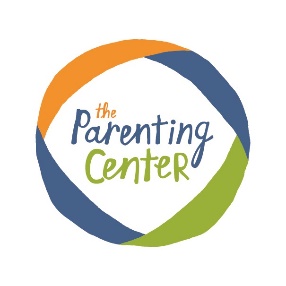 Request for ProposalsHealthy Marriage and Relationship Education Grant-Funded ProgramSeeking Employment Services PartnershipApplication Opens: March 22, 2017Due Date for Applications: April 5, 2017Extended Due Date: April 20, 2017The RFP will be available on The Parenting Center website for the duration of the application.Executive SummaryThe Parenting Center, a 501c3 non-profit organization, was selected in October 2015 as 1 of 46 grantees in the nation to receive a Healthy Marriage and Relationship Education Grant through the U.S. Department of Health and Human Services, Administration for Children and Families, Office of Family Assistance (Funding Opportunity Number HHS-2015-ACF-OFA-FM-0985). The initial phases of the grant included the launch of a federal research project, the Strengthening Relationship and Marriage Education Services (STREAMS) study. The Parenting Center was selected as one of only six sites nationally to participate in a research study to evaluate the effectiveness of its healthy relationship program. The research is conducted through the U.S. Department of Health and Human Services, Administration for Children and Families, Office of Planning, Research, and Evaluation (OPRE), which contracts Mathematica Policy Research, Inc. to conduct the research. The Empowering Families Project, therefore, participates in a randomized control trial, and the research sample population is being enrolled through Fall 2018.  The Empowering Families Project boasts an innovative program design that integrates healthy relationship and family psycho-education with financial and employment coaching. These three areas – family life, finances, and work – are known to be three vitally important spheres of life that interact, and therefore can have important positive or negative effects on each other. Affecting change in each of these areas allows families to make great strides for the well-being of both parents and children in the family. The Parenting Center is seeking a partnership to provide economic stability and mobility services that will improve employability and family income for Empowering Families clients. Program DescriptionEmpowering Families will enroll approximately 875 couples and serve 500 couples during the research study (enrollment ending fall 2018). The program seeks to provide some employment services to all participants and uptake of individual services for 40% of participants, or about 200 individuals per year. Beginning October 1, 2018 the number of couples served will reduce to approximately 200 couples served per year (services and funding end fall 2020), a portion of whom will receive employment services.In the Empowering Families Project model, The Parenting Center in central Fort Worth is designed to be the primary location of services. Clients complete an intake appointment during which they complete a baseline survey. Clients are assigned to either the Program Group or the Research-Only Group by the research algorithm. The Research-Only Group is ineligible to complete Empowering Families services for one year, but is provided with an incentive and other community resources. The Empowering Families Program Group receives an 8-week workshop series that meets once weekly for 2.5 hours. The workshop is a combination of Family Wellness MAP for Marriage and Survival Skills curricula, and integrates a financial literacy curriculum and a career visioning curriculum. The Parenting Center provides ongoing case management and curriculum reinforcement services through Family Support Specialists, who provide case management for a total of about six months. Additionally, through a partner agency, Empowering Families project has created tailored financial literacy curriculum that flows well and uses similar language to the Family Wellness curricula. The Empowering Families project provides financial education during the workshop series, individual financial coaching with the couples, and provides a matched savings.Empowering Families serves both members of the couple. Each member of the couple must be 18 years or older, and at least one partner must have at least one child who lives with them at least half-time. The couple must speak English or Spanish, and services must be delivered in both languages. Empowering Families is requesting proposals for employment-related services to be delivered to program participants. Applicants should propose how they will provide employment services, including the following. 2.5-hour employment readiness class, integrated into healthy relationship and parenting series (approximately twice per month, usually evenings or weekends)Individual job and career advancement services designed to improve clients’ income, and long-term economic stability and mobility (see Content of Application below for more details)Services to build employer relationships that will benefit Empowering Families clientsServices that create a fully integrated program between the family-oriented and financial literacy services already in placeDetails of requirements for proposals are included below, in the section entitled Content of Application. Empowering Families intends to initiate this partnership immediately. Eligibility InformationAll sub-contractors on the Empowering Families project must meet guidelines set forth by US. Department of Health and Human Services, Administration for Children & Families, Office of Family Assistance. Maximum Funding LevelsSpring, 2017 – September 30, 2017: 		$300,000     September 30, 2017 – September 29, 2018:	$420,000September 30, 2018 – September 29, 2019: 	$350,000September 30, 2019 – September 29, 2020: 	$200,000Cost ReimbursementThe contractor must manage resource transfer on a cost reimbursement basis by submitting monthly invoices for allocable costs. The Agency is not obligated to pay unauthorized costs or to pay more than the Agency’s reasonable, allowable, and actually incurred costs consistent with federal and state regulations. The contractor is responsible for submitting invoices in an accurate and timely manner for each month.Content of ApplicationProposals must describe a skills-based, evidence-based approach to employment assistance.  Applicants should include the theory of change and philosophy of service provision that would drive the proposed services. Proposals should discuss organizational experience and capacity to design and implement a comprehensive program that will enhance the employability skills of low-income participants and help them secure job opportunities (which may include subsidized employment). Applicants should describe their existing relationships to employers, and how those relationships would benefit participants in the program. Proposals should describe experience and capacity in helping participants attain marketable skills that will lead to long-term unsubsidized employment, and how the applicant will increase the number of clients who earn a living wage through participation in the program. Applicants are encouraged to provide data regarding previous programmatic success in achieving similar goals. Proposals should describe how a client’s service needs, aptitudes, skills, and experience will be assessed, and how assessments will correlate to appropriate services. Applicants must include a plan to provide the services and activities listed below.Alignment of education and training programs with in-demand occupationsCareer counseling and assessment of skills, aptitudes, abilities, and support servicesEncouraging career-advancing educationJob readiness, job search, job training, job placement, and job retention supportsProposals may consider providing the additional services below, and may also propose additional services designed to achieve job advancement for participants. Basic technology trainingPre-employment or soft-skills development that may include basic academic skillsSubsidized employment opportunitiesIndividual training accountsOpportunities for apprenticeships, internships, or on-the-job-trainingApplicants must describe their strategies to contribute to Empowering Families participant recruitment, client engagement, client retention, and completion of program objectives, which include improving family functioning, financial well-being, and income. Applicants should include proposed output and outcome measures, and plans to monitor service delivery, performance, and outcomes. Applicants must include a project plan timeline, with a focus on timeline for immediate implementation.Applicants should include a line-item budget and detailed budget narrative covering the entire project period, April 10, Spring, 2017 through September 29, 2020. Project budget calculations must include estimation methods, quantities, unit costs, and other similar quantitative detail sufficient for the calculation to be duplicated. The budget should be organized into object class categories, which are limited to the following.  (Construction is unallowable under this funding).PersonnelFringe BenefitsTravel (out of town)EquipmentSuppliesContractualOther CostsIndirect CostsFor more detail, please refer to HHS federal Standard Form 424A. Application and Submission InformationApplicants must submit a proposal that includes all elements required above. Proposal should not exceed 5 pages, excluding budget information.  Please submit applications to all agency contacts listed below via email.Applicants must submit a proposal that includes all elements required above. Proposal should include the following information (more detail included in Content of Application, above).Proposal SummaryOrganizational capacity and previous successProgram Summary Assessment planTheoretical basis and evidence-based support for program design Work readiness services proposedPlan to contribute to Empowering Families recruitment, client engagement, and client retentionProposed outputs and outcomes, and continuous quality improvement planProject plan timeline, focused on immediate implementationLine-item budget and Budget narrativeSubmission Date All documents must arrive at The Parenting Center by April 20, 2017, 5:00 pm, Central Time.The Parenting CenterC/O Empowering Families2928 W. 5th StreetFort Worth, Texas 76107Please submit via email to both email addresses below or provide a thumb drive with the application delivered by mail or in person by the submission date to the address above.Application Review and Selection Award will be made by April 21, 2017. All applicants will be contacted on that date. Immediate contract negotiations and program planning will begin after partner selection.Proposals will be evaluated on three key areas:The quality and number of employer relationships. The quality of the work readiness services offered.  Partnership potential.   This is a great opportunity to form a true collaboration to meet the needs of the clients under the goals and conditions set out by OFA.Agency ContactsPaul Gravley – pgravley@theparentingcenter.orgExecutive Director, The Parenting Center817-632-5505Stephanie Warren – swarren@theparentingcenter.orgEmpowering Families Project Director817-632-5528Evaluation RubricPointsProposal Summary5Organizational capacity and previous success10Quality and number of employer relationships25Program SummaryAssessment plan5Theoretical basis and evidence-based support for program design, including partnership potential with The Parenting Center and STREAMS evaluation20Work readiness services plan40Plan to contribute to Empowering Families recruitment, client engagement, and client retention15Proposed outputs and outcomes, and continuous quality improvement plan15Project Plan Timeline10Line Item Budget and Budget Narrative10Good stewardship of resources20Total175